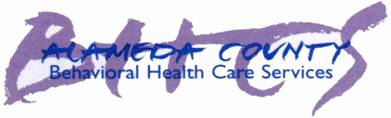 ADULT NEEDS AND STRENGTHS-Transition to Adulthood (ANSA-T)Alameda County BHCS ADULT NEEDS AND STRENGTHS-Transition to Adulthood (ANSA-T)Alameda County BHCS ADULT NEEDS AND STRENGTHS-Transition to Adulthood (ANSA-T)Alameda County BHCS ADULT NEEDS AND STRENGTHS-Transition to Adulthood (ANSA-T)Alameda County BHCS ADULT NEEDS AND STRENGTHS-Transition to Adulthood (ANSA-T)Alameda County BHCS ADULT NEEDS AND STRENGTHS-Transition to Adulthood (ANSA-T)Alameda County BHCS ADULT NEEDS AND STRENGTHS-Transition to Adulthood (ANSA-T)Alameda County BHCS ADULT NEEDS AND STRENGTHS-Transition to Adulthood (ANSA-T)Alameda County BHCS ADULT NEEDS AND STRENGTHS-Transition to Adulthood (ANSA-T)Alameda County BHCS ADULT NEEDS AND STRENGTHS-Transition to Adulthood (ANSA-T)Alameda County BHCS ADULT NEEDS AND STRENGTHS-Transition to Adulthood (ANSA-T)Alameda County BHCS ADULT NEEDS AND STRENGTHS-Transition to Adulthood (ANSA-T)Alameda County BHCS ADULT NEEDS AND STRENGTHS-Transition to Adulthood (ANSA-T)Alameda County BHCS ADULT NEEDS AND STRENGTHS-Transition to Adulthood (ANSA-T)Alameda County BHCS ADULT NEEDS AND STRENGTHS-Transition to Adulthood (ANSA-T)Alameda County BHCS ADULT NEEDS AND STRENGTHS-Transition to Adulthood (ANSA-T)Alameda County BHCS ADULT NEEDS AND STRENGTHS-Transition to Adulthood (ANSA-T)Alameda County BHCS ADULT NEEDS AND STRENGTHS-Transition to Adulthood (ANSA-T)Alameda County BHCS ADULT NEEDS AND STRENGTHS-Transition to Adulthood (ANSA-T)Alameda County BHCS ADULT NEEDS AND STRENGTHS-Transition to Adulthood (ANSA-T)Alameda County BHCS ADULT NEEDS AND STRENGTHS-Transition to Adulthood (ANSA-T)Alameda County BHCS Date:Date:Type:Type:  Initial  Initial  Initial  Initial  Reassessment  Reassessment  Reassessment  Reassessment  Reassessment  Discharge  Discharge  DischargeAssessor ID:Assessor ID:Assessor ID:RU#/Program:RU#/Program:RU#/Program:RU#/Program:RU#/Program:Client Name:Client Name:Client Name:Client Name:Client Name:Client ID:Client ID:Client ID:Client ID:DOB:DOB:DOB:Gender:Gender:Gender:Gender:Race:Grade:Grade:Grade:Zip Code:Zip Code:Zip Code:LIFE DOMAIN FUNCTIONINGLIFE DOMAIN FUNCTIONINGLIFE DOMAIN FUNCTIONINGLIFE DOMAIN FUNCTIONINGLIFE DOMAIN FUNCTIONING0 = No evidence of problems; no reason to believe item requires action0 = No evidence of problems; no reason to believe item requires action0 = No evidence of problems; no reason to believe item requires action0 = No evidence of problems; no reason to believe item requires action0 = No evidence of problems; no reason to believe item requires action1 = Watchful waiting; monitoring or possibly preventive action1 = Watchful waiting; monitoring or possibly preventive action1 = Watchful waiting; monitoring or possibly preventive action1 = Watchful waiting; monitoring or possibly preventive action1 = Watchful waiting; monitoring or possibly preventive action2 = Need for action.  Some strategy needed to address problem/need2 = Need for action.  Some strategy needed to address problem/need2 = Need for action.  Some strategy needed to address problem/need2 = Need for action.  Some strategy needed to address problem/need2 = Need for action.  Some strategy needed to address problem/need3 = Need for Immediate action.  Safety concern; priority for intervention. 3 = Need for Immediate action.  Safety concern; priority for intervention. 3 = Need for Immediate action.  Safety concern; priority for intervention. 3 = Need for Immediate action.  Safety concern; priority for intervention. 3 = Need for Immediate action.  Safety concern; priority for intervention.                                                          N/A0123Family  RelationshipsResidential Stability School (1)                                               Social Functioning RecreationalCaregiving RolesDevelopmental Functioning (2) Self-CareKnowledge of IllnessJudgment Job Functioning (3)                              Medication InvolvementLegal Medical Physical Sexual Development Sleep Intimate RelationshipsIndependent LivingTransportation                              INDIVIDUAL STRENGTHSINDIVIDUAL STRENGTHSINDIVIDUAL STRENGTHSINDIVIDUAL STRENGTHSINDIVIDUAL STRENGTHS0 = Well developed or centerpiece strength; may be a protective factor.                  0 = Well developed or centerpiece strength; may be a protective factor.                  0 = Well developed or centerpiece strength; may be a protective factor.                  0 = Well developed or centerpiece strength; may be a protective factor.                  0 = Well developed or centerpiece strength; may be a protective factor.                  1 = Useful strength but requires effort to maximize; useful in treatment.1 = Useful strength but requires effort to maximize; useful in treatment.1 = Useful strength but requires effort to maximize; useful in treatment.1 = Useful strength but requires effort to maximize; useful in treatment.1 = Useful strength but requires effort to maximize; useful in treatment.2 = Strength identified but requires significant strength-building efforts.2 = Strength identified but requires significant strength-building efforts.2 = Strength identified but requires significant strength-building efforts.2 = Strength identified but requires significant strength-building efforts.2 = Strength identified but requires significant strength-building efforts.3 = No current strength identified; no strength in this area.   3 = No current strength identified; no strength in this area.   3 = No current strength identified; no strength in this area.   3 = No current strength identified; no strength in this area.   3 = No current strength identified; no strength in this area.   0123Family SupportInterpersonal Optimism Educational                                               Vocational                                           Coping and Savoring SkillsTalents/Interests Spiritual/Religious Community Life INDIVIDUAL STRENGTHS continuedINDIVIDUAL STRENGTHS continuedINDIVIDUAL STRENGTHS continuedINDIVIDUAL STRENGTHS continuedINDIVIDUAL STRENGTHS continued0 = Well developed or centerpiece strength; may be a protective factor.                  0 = Well developed or centerpiece strength; may be a protective factor.                  0 = Well developed or centerpiece strength; may be a protective factor.                  0 = Well developed or centerpiece strength; may be a protective factor.                  0 = Well developed or centerpiece strength; may be a protective factor.                  1 = Useful strength but requires effort to maximize; useful in treatment.1 = Useful strength but requires effort to maximize; useful in treatment.1 = Useful strength but requires effort to maximize; useful in treatment.1 = Useful strength but requires effort to maximize; useful in treatment.1 = Useful strength but requires effort to maximize; useful in treatment.2 = Strength identified but requires significant strength-building efforts.2 = Strength identified but requires significant strength-building efforts.2 = Strength identified but requires significant strength-building efforts.2 = Strength identified but requires significant strength-building efforts.2 = Strength identified but requires significant strength-building efforts.3 = No current strength identified; no strength in this area.                   3 = No current strength identified; no strength in this area.                   3 = No current strength identified; no strength in this area.                   3 = No current strength identified; no strength in this area.                   3 = No current strength identified; no strength in this area.                   0123Relationship PermanenceIndividual Involvement in CareNatural SupportsResilience ResourcefulnessBEHAVIORAL/EMOTIONAL NEEDS BEHAVIORAL/EMOTIONAL NEEDS BEHAVIORAL/EMOTIONAL NEEDS BEHAVIORAL/EMOTIONAL NEEDS BEHAVIORAL/EMOTIONAL NEEDS     0 = No evidence of any needs.     0 = No evidence of any needs.     0 = No evidence of any needs.     0 = No evidence of any needs.     0 = No evidence of any needs.     1 = History or sub-threshold, watchful waiting or prevent activities.    1 = History or sub-threshold, watchful waiting or prevent activities.    1 = History or sub-threshold, watchful waiting or prevent activities.    1 = History or sub-threshold, watchful waiting or prevent activities.    1 = History or sub-threshold, watchful waiting or prevent activities.    2 = Need causing problems, consistent with diagnosable disorder.    2 = Need causing problems, consistent with diagnosable disorder.    2 = Need causing problems, consistent with diagnosable disorder.    2 = Need causing problems, consistent with diagnosable disorder.    2 = Need causing problems, consistent with diagnosable disorder.    3 = Need causing severe/dangerous problems; requires immediate/             intensive action.    3 = Need causing severe/dangerous problems; requires immediate/             intensive action.    3 = Need causing severe/dangerous problems; requires immediate/             intensive action.    3 = Need causing severe/dangerous problems; requires immediate/             intensive action.    3 = Need causing severe/dangerous problems; requires immediate/             intensive action.0123PsychosisImpulse/HyperactivityDepressionAnxiety Interpersonal ProblemsAntisocial Behavior Anger Control Substance Use (4)Eating Disturbance Adjustment to Trauma (5)TRAUMATIC/ADVERSE CHILDHOOD EXPERIENCESTRAUMATIC/ADVERSE CHILDHOOD EXPERIENCESTRAUMATIC/ADVERSE CHILDHOOD EXPERIENCESTRAUMATIC/ADVERSE CHILDHOOD EXPERIENCESTRAUMATIC/ADVERSE CHILDHOOD EXPERIENCES0 = No evidence of any trauma of this type.0 = No evidence of any trauma of this type.0 = No evidence of any trauma of this type.0 = No evidence of any trauma of this type.0 = No evidence of any trauma of this type.1 = Mild exposure, a single incident or suspicion of this trauma type.1 = Mild exposure, a single incident or suspicion of this trauma type.1 = Mild exposure, a single incident or suspicion of this trauma type.1 = Mild exposure, a single incident or suspicion of this trauma type.1 = Mild exposure, a single incident or suspicion of this trauma type.2 = Moderate degree or multiple incidents of this trauma type.2 = Moderate degree or multiple incidents of this trauma type.2 = Moderate degree or multiple incidents of this trauma type.2 = Moderate degree or multiple incidents of this trauma type.2 = Moderate degree or multiple incidents of this trauma type.3 = Repeated and severe incidents of this trauma with medical/physical       consequences.3 = Repeated and severe incidents of this trauma with medical/physical       consequences.3 = Repeated and severe incidents of this trauma with medical/physical       consequences.3 = Repeated and severe incidents of this trauma with medical/physical       consequences.3 = Repeated and severe incidents of this trauma with medical/physical       consequences.0123Sexual Abuse (5a)Physical AbuseNeglectEmotional AbuseTRAUMATIC/ADVERSE CHILDHOOD EXPERS cont.TRAUMATIC/ADVERSE CHILDHOOD EXPERS cont.TRAUMATIC/ADVERSE CHILDHOOD EXPERS cont.TRAUMATIC/ADVERSE CHILDHOOD EXPERS cont.TRAUMATIC/ADVERSE CHILDHOOD EXPERS cont.    0 = No evidence of any trauma of this type    0 = No evidence of any trauma of this type    0 = No evidence of any trauma of this type    0 = No evidence of any trauma of this type    0 = No evidence of any trauma of this type    1 = Mild exposure, a single incident or suspicion of this trauma or ACE    1 = Mild exposure, a single incident or suspicion of this trauma or ACE    1 = Mild exposure, a single incident or suspicion of this trauma or ACE    1 = Mild exposure, a single incident or suspicion of this trauma or ACE    1 = Mild exposure, a single incident or suspicion of this trauma or ACE    2 = Moderate degree or multiple incidents of this trauma or ACE    2 = Moderate degree or multiple incidents of this trauma or ACE    2 = Moderate degree or multiple incidents of this trauma or ACE    2 = Moderate degree or multiple incidents of this trauma or ACE    2 = Moderate degree or multiple incidents of this trauma or ACE    3 = Repeated and severe incidents of this trauma or ACE    3 = Repeated and severe incidents of this trauma or ACE    3 = Repeated and severe incidents of this trauma or ACE    3 = Repeated and severe incidents of this trauma or ACE    3 = Repeated and severe incidents of this trauma or ACE0123Medical TraumaNatural DisasterWitness to Family ViolenceWitness to Community ViolenceSchool ViolenceWar AffectedTerrorism AffectedWitness /Victim of Criminal ActsParental Criminal BehaviorDisruption in Caregiving/Attachment LossesRISK BEHAVIORSRISK BEHAVIORSRISK BEHAVIORSRISK BEHAVIORSRISK BEHAVIORS0 = No evidence of problems; no reason to believe item requires action.0 = No evidence of problems; no reason to believe item requires action.0 = No evidence of problems; no reason to believe item requires action.0 = No evidence of problems; no reason to believe item requires action.0 = No evidence of problems; no reason to believe item requires action.1 = Watchful waiting; monitoring or possibly preventive action.1 = Watchful waiting; monitoring or possibly preventive action.1 = Watchful waiting; monitoring or possibly preventive action.1 = Watchful waiting; monitoring or possibly preventive action.1 = Watchful waiting; monitoring or possibly preventive action.2 = Need for action.  Some strategy needed to address problem/need.2 = Need for action.  Some strategy needed to address problem/need.2 = Need for action.  Some strategy needed to address problem/need.2 = Need for action.  Some strategy needed to address problem/need.2 = Need for action.  Some strategy needed to address problem/need.3 = Need for Immediate action.  Safety concern; priority for intervention. 3 = Need for Immediate action.  Safety concern; priority for intervention. 3 = Need for Immediate action.  Safety concern; priority for intervention. 3 = Need for Immediate action.  Safety concern; priority for intervention. 3 = Need for Immediate action.  Safety concern; priority for intervention. 0123Suicide Risk (6)Self Injurious BehaviorOther Self Harm Danger to Others (7) Sexual Aggression (8)Criminal Behavior (9) Fire Setting (10)GamblingSanction Seeking BehaviorHigh Risk Sexual ActivitySexual ExploitationCULTURAL FACTORS CULTURAL FACTORS CULTURAL FACTORS CULTURAL FACTORS CULTURAL FACTORS 0 = No evidence of problems; no reason to believe item requires action.0 = No evidence of problems; no reason to believe item requires action.0 = No evidence of problems; no reason to believe item requires action.0 = No evidence of problems; no reason to believe item requires action.0 = No evidence of problems; no reason to believe item requires action.1 = Watchful waiting; monitoring or possibly preventive action.1 = Watchful waiting; monitoring or possibly preventive action.1 = Watchful waiting; monitoring or possibly preventive action.1 = Watchful waiting; monitoring or possibly preventive action.1 = Watchful waiting; monitoring or possibly preventive action.2 = Need for action.  Some strategy needed to address problem/need.2 = Need for action.  Some strategy needed to address problem/need.2 = Need for action.  Some strategy needed to address problem/need.2 = Need for action.  Some strategy needed to address problem/need.2 = Need for action.  Some strategy needed to address problem/need.3 = Need for Immediate action.  Safety concern; priority for intervention. 3 = Need for Immediate action.  Safety concern; priority for intervention. 3 = Need for Immediate action.  Safety concern; priority for intervention. 3 = Need for Immediate action.  Safety concern; priority for intervention. 3 = Need for Immediate action.  Safety concern; priority for intervention. 0123Language Cultural Identity Ritual Discrimination/BiasCultural Differences within the FamilyDEVELOPMENTAL FACTORS/MILESTONES (Optional)DEVELOPMENTAL FACTORS/MILESTONES (Optional)DEVELOPMENTAL FACTORS/MILESTONES (Optional)DEVELOPMENTAL FACTORS/MILESTONES (Optional)DEVELOPMENTAL FACTORS/MILESTONES (Optional) Not applicable; information on early childhood not available. Not applicable; information on early childhood not available. Not applicable; information on early childhood not available. Not applicable; information on early childhood not available. Not applicable; information on early childhood not available.0 = No evidence of problems; no reason to believe item requires action.0 = No evidence of problems; no reason to believe item requires action.0 = No evidence of problems; no reason to believe item requires action.0 = No evidence of problems; no reason to believe item requires action.0 = No evidence of problems; no reason to believe item requires action.1 = Watchful waiting; monitoring or possibly preventive action.1 = Watchful waiting; monitoring or possibly preventive action.1 = Watchful waiting; monitoring or possibly preventive action.1 = Watchful waiting; monitoring or possibly preventive action.1 = Watchful waiting; monitoring or possibly preventive action.2 = Need for action.  Some strategy needed to address problem/need.2 = Need for action.  Some strategy needed to address problem/need.2 = Need for action.  Some strategy needed to address problem/need.2 = Need for action.  Some strategy needed to address problem/need.2 = Need for action.  Some strategy needed to address problem/need.3 = Need for Immediate action.  Safety concern; priority for intervention. 3 = Need for Immediate action.  Safety concern; priority for intervention. 3 = Need for Immediate action.  Safety concern; priority for intervention. 3 = Need for Immediate action.  Safety concern; priority for intervention. 3 = Need for Immediate action.  Safety concern; priority for intervention. 0123MotorSensory Communication Autism SpectrumFailure to Thrive Regulatory ProblemsBirth Weight Prenatal CareSubstance Exposure Labor and DeliveryDEVELOPMENTAL FACTORS/MILESTONES continuedDEVELOPMENTAL FACTORS/MILESTONES continuedDEVELOPMENTAL FACTORS/MILESTONES continuedDEVELOPMENTAL FACTORS/MILESTONES continuedDEVELOPMENTAL FACTORS/MILESTONES continued0 = No evidence of problems; no reason to believe item requires action.0 = No evidence of problems; no reason to believe item requires action.0 = No evidence of problems; no reason to believe item requires action.0 = No evidence of problems; no reason to believe item requires action.0 = No evidence of problems; no reason to believe item requires action.1 = Watchful waiting; monitoring or possibly preventive action.1 = Watchful waiting; monitoring or possibly preventive action.1 = Watchful waiting; monitoring or possibly preventive action.1 = Watchful waiting; monitoring or possibly preventive action.1 = Watchful waiting; monitoring or possibly preventive action.2 = Need for action.  Some strategy needed to address problem/need.2 = Need for action.  Some strategy needed to address problem/need.2 = Need for action.  Some strategy needed to address problem/need.2 = Need for action.  Some strategy needed to address problem/need.2 = Need for action.  Some strategy needed to address problem/need.3 = Need for Immediate action.  Safety concern; priority for intervention. 3 = Need for Immediate action.  Safety concern; priority for intervention. 3 = Need for Immediate action.  Safety concern; priority for intervention. 3 = Need for Immediate action.  Safety concern; priority for intervention. 3 = Need for Immediate action.  Safety concern; priority for intervention. 0123Maternal AvailabilityCuriosityPlayfulness Temperament Feeding/EliminationDaycare/PreschoolEXTENSION MODULESEXTENSION MODULES1 - School2 - Developmental Needs3 - Vocational/Career4 - Substance Abuse 5 - Trauma/ 5a – Sexual Abuse6 - Suicide Risk7 - Dangerousness/Violence8 - Sexually Aggressive Behavior9 - Crime10- Fire SettingSCHOOL                                               N/A0123Educational Attributes Educational Attributes Educational Attributes Educational Attributes Educational Attributes Academic Persistence School Achievement Tardiness Class AvoidanceSchool AttendanceClassroom Behavior Non Classroom BehaviorSchool DisciplineStudents Needs Students Needs Students Needs Students Needs Students Needs Self ManagementDecision-Making SkillsAbility to Pay AttentionBullyingBullied by OthersStudent Life Domain Needs Student Life Domain Needs Student Life Domain Needs Student Life Domain Needs Student Life Domain Needs Parenting ResponsibilitiesGang InvolvementStudent Strengths Student Strengths Student Strengths Student Strengths Student Strengths Clubs/Athletics Leadership                                                               Peer RelationshipsRelationship with TeachersDEVELOPMENTAL NEEDS0123CognitiveDevelopmentalCommunicationSelf Care/ Daily Living SkillsVOCATIONAL/CAREER0123Career AspirationsJob TimeJob AttendanceJob PerformanceJob RelationsJob SkillsSUBSTANCE ABUSE0123Severity of UseDuration of UseStage of RecoveryPeer InfluencesParental InfluencesEnvironmental InfluencesRecovery Support in CommunityTRAUMA 0123Traumatic Stress SymptomsTraumatic Stress SymptomsTraumatic Stress SymptomsTraumatic Stress SymptomsTraumatic Stress SymptomsAffective/Physical DysregulationIntrusions Traumatic GriefRe-experiencing Hyper arousalAvoidance NumbingDissociationTime Before TreatmentSexual Abuse (5a)Sexual Abuse (5a)Sexual Abuse (5a)Sexual Abuse (5a)Sexual Abuse (5a)Emotional Closeness of PerpetratorFrequency of AbuseTRAUMA Continued0123Sexual Abuse (5a) continuedSexual Abuse (5a) continuedSexual Abuse (5a) continuedSexual Abuse (5a) continuedSexual Abuse (5a) continuedDurationPhysical ForceReactions to DisclosureSUICIDE RISK MODULE0123History of AttemptsSuicide IdeationSuicide IntentSuicide PlanningSubstance Use (#42)Depression (# 37)Anti-Social Behavior  (#40)Caregiver Mental Health (CG Needs - optional)Accessible Firearm/MedicationDANGEROUSNESS/VIOLENCE0123Historical Risk FactorsHistorical Risk FactorsHistorical Risk FactorsHistorical Risk FactorsHistorical Risk FactorsHistory of Physical AbuseHistory of ViolenceWitness to Community Violence (#52)Witness to Family Violence  (#51)Emotional/Behavioral RisksEmotional/Behavioral RisksEmotional/Behavioral RisksEmotional/Behavioral RisksEmotional/Behavioral RisksFrustration ManagementHostilityParanoid ThinkingSecondary Gains from AngerViolent ThinkingResiliency FactorsResiliency FactorsResiliency FactorsResiliency FactorsResiliency FactorsAware of Violence PotentialResponse to ConsequencesCommitment to Self ControlTreatment InvolvementSEXUALLY AGGRESSIVE BEHAVIOR0123RelationshipPhysical Force/ThreatPlanningAge DifferentialType of Sex ActResponse to AccusationTemporal ConsistencyHistory of Sexually Abusive BehaviorSeverity of Sexual AbusePrior TreatmentCRIME0123SeriousnessHistoryArrestsPlanningCommunity SafetyLegal CompliancePeer Criminal Behavior (influences)Parental Criminal Behavior (Influences)Environmental InfluencesFIRE SETTING0123SeriousnessHistoryArrestsPlanningUse of AccelerantsIntention to harmCommunity SafetyResponse to AccusationRemorseLikelihood of Future Fire settingCAREGIVER NEEDS (Optional)          CAREGIVER NEEDS (Optional)          CAREGIVER NEEDS (Optional)          CAREGIVER NEEDS (Optional)          CAREGIVER NEEDS (Optional)          CAREGIVER NEEDS (Optional)          CAREGIVER NEEDS (Optional)           Not applicable; no caregiver identified. Not applicable; no caregiver identified. Not applicable; no caregiver identified. Not applicable; no caregiver identified. Not applicable; no caregiver identified. Not applicable; no caregiver identified. Not applicable; no caregiver identified.0 = No evidence of need; potential resource for the child/youth.0 = No evidence of need; potential resource for the child/youth.0 = No evidence of need; potential resource for the child/youth.0 = No evidence of need; potential resource for the child/youth.0 = No evidence of need; potential resource for the child/youth.0 = No evidence of need; potential resource for the child/youth.0 = No evidence of need; potential resource for the child/youth.1 = Watchful waiting; monitoring or possibly preventive action.1 = Watchful waiting; monitoring or possibly preventive action.1 = Watchful waiting; monitoring or possibly preventive action.1 = Watchful waiting; monitoring or possibly preventive action.1 = Watchful waiting; monitoring or possibly preventive action.1 = Watchful waiting; monitoring or possibly preventive action.1 = Watchful waiting; monitoring or possibly preventive action.2 = Need for action.  Some strategy needed to address problem/need.2 = Need for action.  Some strategy needed to address problem/need.2 = Need for action.  Some strategy needed to address problem/need.2 = Need for action.  Some strategy needed to address problem/need.2 = Need for action.  Some strategy needed to address problem/need.2 = Need for action.  Some strategy needed to address problem/need.2 = Need for action.  Some strategy needed to address problem/need.3 = Need for Immediate action.  Safety concern; priority for intervention. 3 = Need for Immediate action.  Safety concern; priority for intervention. 3 = Need for Immediate action.  Safety concern; priority for intervention. 3 = Need for Immediate action.  Safety concern; priority for intervention. 3 = Need for Immediate action.  Safety concern; priority for intervention. 3 = Need for Immediate action.  Safety concern; priority for intervention. 3 = Need for Immediate action.  Safety concern; priority for intervention. Caregiver InformationCaregiver InformationCaregiver InformationCaregiver InformationCaregiver InformationCaregiver InformationCaregiver InformationFirst name:First name:First name:First name:First name:First name:First name:Last name: Last name: Last name: Last name: Last name: Last name: Last name: Caregiver typeCaregiver typeCaregiver typeCaregiver typeCaregiver typeCaregiver typeCaregiver typeAdoptive parentAuntBiological parentFoster parentGodparentGrandparentLegal guardianStepparentUncleOtherUncleOtherUncleOtherUncleOtherUncleOther0123Involvement with Care Involvement with Care Involvement with Care Knowledge Knowledge Knowledge Organization Organization Organization Resources Resources Resources Physical Physical Physical Mental Health Mental Health Mental Health Substance Use Substance Use Substance Use DevelopmentalDevelopmentalDevelopmentalSafetySafetySafetyFamily StressFamily StressFamily StressAdditional CaregiverAdditional CaregiverAdditional CaregiverAdditional CaregiverAdditional CaregiverAdditional CaregiverAdditional CaregiverFirst name:First name:First name:First name:First name:First name:First name:Last name: Last name: Last name: Last name: Last name: Last name: Last name: Caregiver typeCaregiver typeCaregiver typeCaregiver typeCaregiver typeCaregiver typeCaregiver typeAdoptive parentAuntBiological parentFoster parentGodparentGrandparentLegal guardianStepparentUncleOtherUncleOtherUncleOtherUncleOtherUncleOther0123Involvement with Care Involvement with Care Involvement with Care Knowledge Knowledge Knowledge Organization Organization Organization Resources Resources Resources Physical Physical Physical Mental Health Mental Health Mental Health Substance Use Substance Use Substance Use DevelopmentalDevelopmentalDevelopmentalSafetySafetySafetyFamily StressFamily StressFamily StressAdditional CaregiverAdditional CaregiverAdditional CaregiverAdditional CaregiverAdditional CaregiverAdditional CaregiverAdditional CaregiverFirst name:First name:First name:First name:First name:First name:First name:Last name: Last name: Last name: Last name: Last name: Last name: Last name: Caregiver typeCaregiver typeCaregiver typeCaregiver typeCaregiver typeCaregiver typeCaregiver typeAdoptive parentAuntBiological parentFoster parentGodparentGrandparentLegal guardianStepparentUncleOtherUncleOtherUncleOtherUncleOtherUncleOther0123Involvement with Care Involvement with Care Involvement with Care Knowledge Knowledge Knowledge Organization Organization Organization Resources Resources Resources Physical Physical Physical Mental Health Mental Health Mental Health Substance Use Substance Use Substance Use DevelopmentalDevelopmentalDevelopmentalSafetySafetySafetyFamily StressFamily StressFamily StressAdditional CaregiverAdditional CaregiverAdditional CaregiverAdditional CaregiverAdditional CaregiverAdditional CaregiverAdditional CaregiverFirst name:First name:First name:First name:First name:First name:First name:Last name: Last name: Last name: Last name: Last name: Last name: Last name: Caregiver typeCaregiver typeCaregiver typeCaregiver typeCaregiver typeCaregiver typeCaregiver typeAdoptive parentAuntBiological parentFoster parentGodparentGrandparentLegal guardianStepparentUncleOtherUncleOtherUncleOtherUncleOtherUncleOther0123Involvement with Care Involvement with Care Involvement with Care Knowledge Knowledge Knowledge Organization Organization Organization Resources Resources Resources Physical Physical Physical Mental Health Mental Health Mental Health Substance Use Substance Use Substance Use DevelopmentalDevelopmentalDevelopmentalSafetySafetySafetyFamily StressFamily StressFamily Stress